7 шагов по профилактике новой коронавирусной инфекцииСимптомы заболевания новой коронавирусной инфекции (COVID-19) сходны с симптомами обычного (сезонного) гриппа:• высокая температура тела• головная боль• слабость• кашель• затрудненное дыхание• боли в мышцах• тошнота• рвота• диарея7 шагов по профилактике коронавирусной инфекции.1. Воздержитесь от посещения общественных мест: торговых центров, спортивных и зрелищных мероприятий, транспорта в час пик;2 Используйте одноразовую медицинскую маску (респиратор) в общественных местах, меняя ее каждые 2-3 часа.3. Избегайте близких контактов и пребывания в одном помещении с людьми, имеющими видимые признаки ОРВИ (кашель, чихание, выделения из носа).4. Мойте руки с мылом и водой тщательно после возвращения с улицы, контактов с посторонними людьми.5. Дезинфицируйте гаджеты, оргтехнику и поверхности, к которым прикасаетесь.6. Ограничьте по возможности при приветствии тесные объятия и рукопожатия.7. Пользуйтесь только индивидуальными предметами личной гигиены (полотенце, зубная щетка)5 правил при подозрении на коронавирусную инфекцию:1. Оставайтесь дома. При ухудшении самочувствия вызовите врача, проинформируйте его о местах своего пребывания за последние 2 недели, возможных контактах. Строго следуйте рекомендациям врача.2 Минимизируйте контакты со здоровыми людьми, особенно с пожилыми и лицами с хроническими заболеваниями. Ухаживать за больным лучше одному человеку.3. Пользуйтесь при кашле или чихании одноразовой салфеткой или платком, прикрывая рот. При их отсутствии чихайте в локтевой сгиб.4. Пользуйтесь индивидуальными предметами личной гигиены и одноразовой посудой.5. Обеспечьте в помещении влажную уборку с помощью дезинфицирующих средств и частое проветривание.О дезинфекции мобильных устройствМобильный телефон, который мы практически не выпускаем из рук (причём в самых разных местах), может являться одним из главных источников бактерий и вирусов – возбудителей самых различных инфекций.Почему это происходит? Есть несколько основных причин:- мобильный телефон часто передаётся из рук в руки, да и владелец телефона далеко не всегда берёт его только что помытыми руками;- мобильный телефон при разговоре подносится совсем близко к лицу;- многие владельцы гаджетов просто никогда их не чистят, боясь повредить;- многие берут мобильные телефоны с собой в туалет – место очень «богатое» различными возбудителями.Особо важную роль может сыграть мобильный телефон как переносчик возбудителей гриппа, других вирусных респираторных инфекций и, в частности, коронавирусной инфекции COVID-19.Как избежать инфекции?Первое: строго соблюдать гигиену рук – после посещения общественных мест и туалета всегда тщательно мыть руки в течение 20 секунд, после чего насухо вытирать их одноразовым бумажным полотенцем. Крайне целесообразно иметь при себе антисептические салфетки или жидкие средства (гели, спреи и др.). Так всегда можно поддерживать чистоту рук даже при отсутствии возможности их вымыть.Второе: регулярно обрабатывать сам телефон антисептическими средствами, особенно там, где корпус гаджета соприкасается с лицом. Если есть чехол – то его при обработке нужно снимать и обрабатывать отдельно (а лучше вообще обходиться без него).Для борьбы с вирусами гриппа и ОРВИ (и коронавирусами) лучше всего использовать салфетки и гели на основе спирта. Популярный антисептик хлоргексидин больше предназначен для защиты от бактерий, но в крайнем случае можно использовать и его.Телефон следует обрабатывать после каждого посещения публичных мест, общественного транспорта и т. д. И обязательно – вечером, после окончания рабочего дня.Рекомендации Роспотребнадзора по профилактике короновирусной инфекцииПРАВИЛО 1. ЧАСТО МОЙТЕ РУКИ С МЫЛОМ

Чистите и дезинфицируйте поверхности, используя бытовые моющие средства.
Гигиена рук - это важная мера профилактики распространения гриппа и коронавирусной инфекции. Мытье с мылом удаляет вирусы. Если нет возможности помыть руки с мылом, пользуйтесь спиртсодержащими или дезинфицирующими салфетками.
Чистка и регулярная дезинфекция поверхностей (столов, дверных ручек, стульев, гаджетов и др.) удаляет вирусы.

ПРАВИЛО 2. СОБЛЮДАЙТЕ РАССТОЯНИЕ И ЭТИКЕТ

Вирусы передаются от больного человека к здоровому воздушно -капельным путем (при чихании, кашле), поэтому необходимо соблюдать расстояние не менее 1 метра от больных.
Избегайте трогать руками глаза, нос или рот. Вирус гриппа и коронавирус распространяются этими путями.
Надевайте маску или используйте другие подручные средства защиты, чтобы уменьшить риск заболевания.
При кашле, чихании следует прикрывать рот и нос одноразовыми салфетками, которые после использования нужно выбрасывать.
Избегая излишние поездки и посещения многолюдных мест, можно уменьшить риск заболевания.


ПРАВИЛО 3. ВЕДИТЕ ЗДОРОВЫЙ ОБРАЗ ЖИЗНИ

Здоровый образ жизни повышает сопротивляемость организма к инфекции. Соблюдайте здоровый режим, включая полноценный сон, потребление пищевых продуктов богатых белками, витаминами и минеральными веществами, физическую активность.
ПРАВИЛО 4. ЗАЩИЩАЙТЕ ОРГАНЫ ДЫХАНИЯ С ПОМОЩЬЮ МЕДИЦИНСКОЙ МАСКИ

Среди прочих средств профилактики особое место занимает ношение масок, благодаря которым ограничивается распространение вируса.
Медицинские маски для защиты органов дыхания используют:
- при посещении мест массового скопления людей, поездках в общественном транспорте в период роста заболеваемости острыми респираторными вирусными инфекциями;
- при уходе за больными острыми респираторными вирусными инфекциями;
- при общении с лицами с признаками острой респираторной вирусной инфекции;
- при рисках инфицирования другими инфекциями, передающимися воздушно-капельным путем.

КАК ПРАВИЛЬНО НОСИТЬ МАСКУ?

Маски могут иметь разную конструкцию. Они могут быть одноразовыми или могут применяться многократно. Есть маски, которые служат 2, 4, 6 часов. Стоимость этих масок различная, из-за различной пропитки. Но нельзя все время носить одну и ту же маску, тем самым вы можете инфицировать дважды сами себя. Какой стороной внутрь носить медицинскую маску - непринципиально.
Чтобы обезопасить себя от заражения, крайне важно правильно ее носить:
- маска должна тщательно закрепляться, плотно закрывать рот и нос, не оставляя зазоров;
- старайтесь не касаться поверхностей маски при ее снятии, если вы ее коснулись, тщательно вымойте руки с мылом или спиртовым средством;
- влажную или отсыревшую маску следует сменить на новую, сухую;
- не используйте вторично одноразовую маску;
- использованную одноразовую маску следует немедленно выбросить в отходы.
При уходе за больным, после окончания контакта с заболевшим, маску следует немедленно снять. После снятия маски необходимо незамедлительно и тщательно вымыть руки.
Маска уместна, если вы находитесь в месте массового скопления людей, в общественном транспорте, а также при уходе за больным, но она нецелесообразна на открытом воздухе.
Во время пребывания на улице полезно дышать свежим воздухом и маску надевать не стоит.
Вместе с тем, медики напоминают, что эта одиночная мера не обеспечивает полной защиты от заболевания. Кроме ношения маски необходимо соблюдать другие профилактические меры.

ПРАВИЛО 5. ЧТО ДЕЛАТЬ В СЛУЧАЕ ЗАБОЛЕВАНИЯ ГРИППОМ, КОРОНАВИРУСНОЙ ИНФЕКЦИЕЙ?

Оставайтесь дома и срочно обращайтесь к врачу.
Следуйте предписаниям врача, соблюдайте постельный режим и пейте как можно больше жидкости.

КАКОВЫ СИМПТОМЫ ГРИППА/КОРОНАВИРУСНОЙ ИНФЕКЦИИ высокая температура тела, озноб, головная боль, слабость, заложенность носа, кашель, затрудненное дыхание, боли в мышцах, конъюнктивит. В некоторых случаях могут быть симптомы желудочно-кишечных расстройств: тошнота, рвота, диарея.

КАКОВЫ ОСЛОЖНЕНИЯ
Среди осложнений лидирует вирусная пневмония. Ухудшение состояния при вирусной пневмонии идёт быстрыми темпами, и у многих пациентов уже в течение 24 часов развивается дыхательная недостаточность, требующая немедленной респираторной поддержки с механической вентиляцией лёгких. Быстро начатое лечение способствует облегчению степени тяжести болезни.

ЧТО ДЕЛАТЬ ЕСЛИ В СЕМЬЕ КТО-ТО ЗАБОЛЕЛ ГРИППОМ/
КОРОНАВИРУСНОЙ ИНФЕКЦИЕЙ?
Вызовите врача.
Выделите больному отдельную комнату в доме. Если это невозможно, соблюдайте расстояние не менее 1 метра от больного.
Ограничьте до минимума контакт между больным и близкими, особенно детьми, пожилыми людьми и лицами, страдающими хроническими заболеваниями.
Часто проветривайте помещение.
Сохраняйте чистоту, как можно чаще мойте и дезинфицируйте поверхности бытовыми моющими средствами.
Часто мойте руки с мылом.
Ухаживая за больным, прикрывайте рот и нос маской или другими защитными средствами (платком, шарфом и др.).Ухаживать за больным должен только один член семьи.Как защитить себя от заражения коронавирусом?Необходимо соблюдать расстояние и этикет:прикрывайте рот и нос при кашле и чихании;избегайте тесного контакта людьми с симптомами ОРВИ. Вирусы передаются от больного человека к здоровому воздушно – капельным путем (при чихании, кашле), поэтому необходимо соблюдать расстояние не менее 1 метра от больных;носите медицинскую маску;старайтесь избегать поездок и посещений многолюдных мест, чтобы уменьшить риск заболевания.Необходимо поддерживать чистоту рук и поверхностей;регулярно мыть руки, особенно перед едой и при посещении общественных мест;стараться не касаться рта, носа или глаз немытыми руками (обычно такие прикосновения неосознанно свершаются нами в среднем 15 раз в час);быть особенно осторожным, при нахождении в аэропортах и других системах общественного транспорта. Максимально сократить прикосновения к находящимся в таких местах поверхностям и предметам, и не касаться лица;не есть еду (орешки, чипсы, печенье и другие снеки) из общих упаковок или посуды, если другие люди погружали в них свои пальцы;избегать приветственных рукопожатий и поцелуев в щеку, пока эпидемиологическая ситуация не стабилизируется;на работе регулярно очищать поверхности и устройства (клавиатура компьютера, панели оргтехники общего использования, экран смартфона, пульты, дверные ручки и поручни).Вести ЗОЖ:относиться внимательно к тщательному приготовлению мяса, яиц;соблюдать здоровый режим, включая полноценный сон, потребление пищевых продуктов богатых белками, витаминами и минеральными веществами, физическую активность.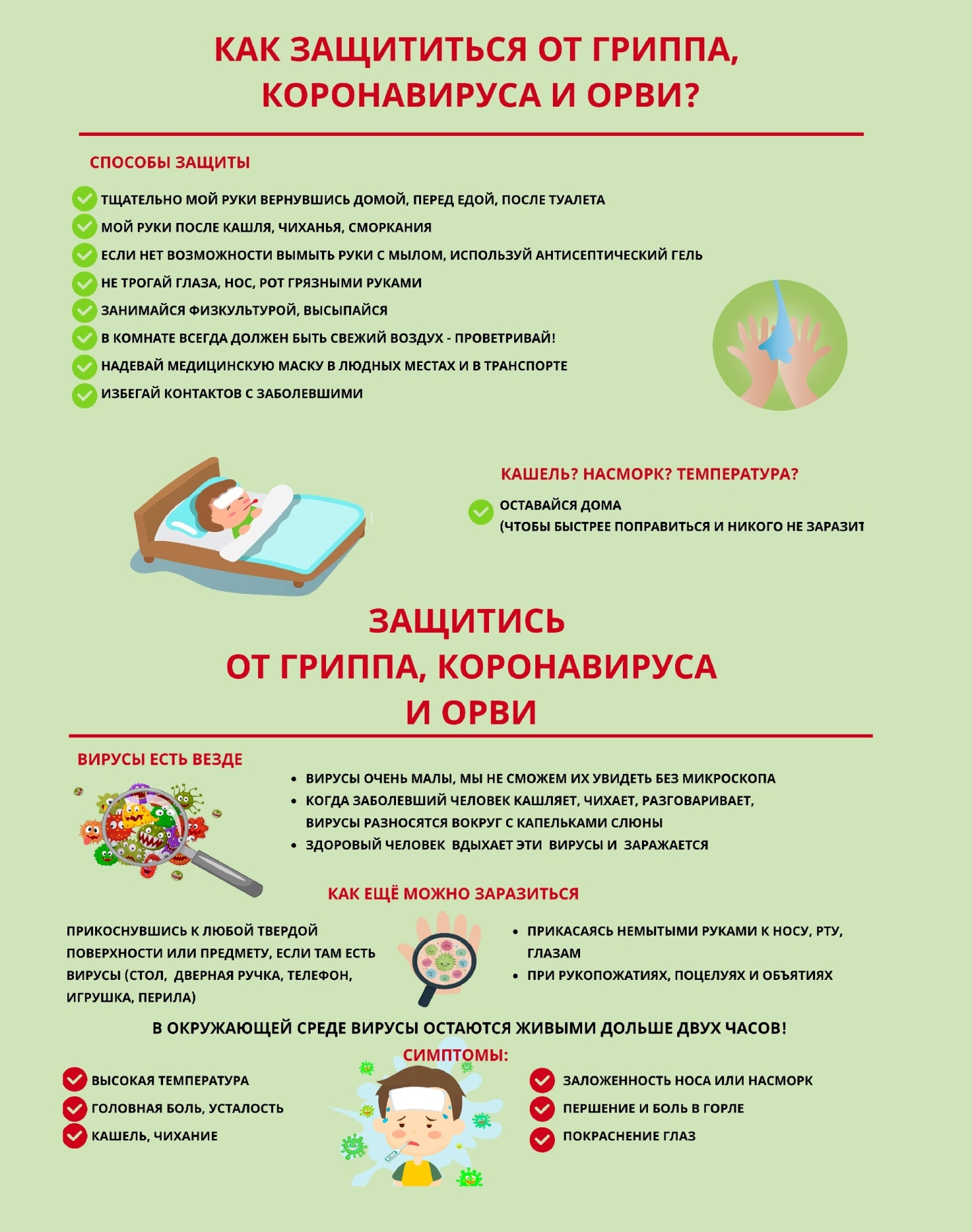 